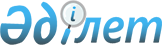 О внесении изменений в приказ Министра энергетики Республики Казахстан от 10 апреля 2020 года № 139 "Об утверждении Правил оказания государственной услуги "Лицензия на проектирование (технологическое) и (или) эксплуатацию горных производств (углеводороды), нефтехимических производств, эксплуатацию магистральных газопроводов, нефтепроводов, нефтепродуктопроводов в сфере углеводородов"Приказ Министра энергетики Республики Казахстан от 13 января 2021 года № 9. Зарегистрирован в Министерстве юстиции Республики Казахстан 20 января 2021 года № 22091
      ПРИКАЗЫВАЮ:
      1. Внести в приказ Министра энергетики Республики Казахстан от 10 апреля 2020 года № 139 "Об утверждении Правил оказания государственной услуги "Лицензия на проектирование (технологическое) и (или) эксплуатацию горных производств (углеводороды), нефтехимических производств, эксплуатацию магистральных газопроводов, нефтепроводов, нефтепродуктопроводов в сфере углеводородов" (зарегистрирован в Реестре государственной регистрации нормативных правовых актов за № 20383, опубликован 16 апреля 2020 года в Эталонном контрольном банке нормативных правовых актов Республики Казахстан) следующие изменения:
      в Правилах оказания государственной услуги "Лицензия на проектирование (технологическое) и (или) эксплуатацию горных производств (углеводороды), нефтехимических производств, эксплуатацию магистральных газопроводов, нефтепроводов, нефтепродуктопроводов в сфере углеводородов", утвержденных указанным приказом:
      пункт 19 изложить в следующей редакции:
      "19. Жалоба на решение, действия (бездействия) работников структурных подразделений услугодателя может быть подана на имя руководителя услугодателя и (или) в уполномоченный орган по оценке и контролю за качеством оказания государственных услуг в соответствии с законодательством Республики Казахстан.
      Жалоба услугополучателя, поступившая в адрес услугодателя, в соответствии с пунктом 2 статьи 25 Закона подлежит рассмотрению в течение 5 (пяти) рабочих дней со дня ее регистрации.
      Жалоба услугополучателя, поступившая в адрес уполномоченного органа по оценке и контролю за качеством оказания государственных услуг, подлежит рассмотрению в течение 15 (пятнадцати) рабочих дней со дня ее регистрации.";
      в Форме сведений к квалификационным требованиям и перечню документов, подтверждающих соответствие им, для осуществления деятельности в сфере углеводородов:
      подпункт 1) пункта 2 изложить в следующей редакции:
      "1) производственной базы (производственного помещения/склада/цеха) – для подвидов деятельности:
      добыча нефти, газа, нефтегазоконденсата; 
      ведение технологических работ (промысловые исследования; сейсморазведочные работы; геофизические работы) на месторождениях углеводородов;
      прострелочно-взрывные работы в нефтяных; газовых; газоконденсатных; нагнетательных скважинах; 
      бурение скважин на месторождениях углеводородов на суше; на море; на внутренних водоемах; 
      подземный ремонт (текущий; капитальный) скважин на месторождениях; 
      цементация; испытания; освоение, опробование скважин на месторождениях углеводородов; 
      консервация; ликвидация скважин на месторождениях углеводородов; 
      повышение нефтеотдачи нефтяных пластов и увеличение производительности скважин; 
      работы по предотвращению и ликвидации разливов на месторождениях углеводородов на суше; на море; 
      эксплуатация нефтехимических производств
      _______________________________________________________________________________; 
(инвентарный номер технического паспорта (идентификационные характеристики объекта 
недвижимости) производственной базы; номер и дата договора – в случае 
аренды/доверительного управления с указанием сроков аренды/доверительного управления)";
      в пункте 3:
      подпункты 1) и 2) изложить в следующей редакции:
      "1) для добычи нефти, газа, нефтегазоконденсата
      _______________________________________________________________________________; 
(наименование основных инженерных сооружений и установок** (резервуары и сепараторы); 
место размещения***)
      ** наличие не менее двух сооружений и установок
      *** место размещения сооружений и установок указывается для проведения профилактического контроля;
      2) для ведения технологических работ (промысловые исследования; сейсморазведочные работы; геофизические работы) на месторождениях углеводородов:
      для промысловых исследований
      _______________________________________________________________________________; 
(наименование, марка, год выпуска, серийный номер завода-изготовителя* скважинных 
приборов (отбор глубинных проб, замер пластового давления и температуры) и установки 
(лебедки) для спускоподъемных операций в скважине; место размещения***)
      для геофизических работ
      _______________________________________________________________________________; 
(наименование, марка, год выпуска, серийный номер завода-изготовителя* скважинных 
приборов (отбор глубинных проб, замер пластового давления и температуры, приборы 
акустического, электрического и радиоактивного каротажа) и установки (лебедки) для 
спускоподъемных операций в скважине; место размещения***)
      для сейсморазведочных работ 
      _______________________________________________________________________________; 
(наименование, марка, год выпуска, серийный номер завода-изготовителя* сейсмостанции и 
сейсморазведочного оборудования; место размещения***)
      * в случае отсутствия серийного завода-изготовителя указывается номер вин-кода или иной идентификационный номер
      *** место размещения скважинных приборов указывается для проведения профилактического контроля";
      подпункт 6) изложить в следующей редакции:
      "6) для цементации; испытания; освоения, опробования скважин на месторождениях углеводородов:
      для цементации скважин на месторождениях углеводородов:
      о наличии специализированных цементировочных агрегатов
      _______________________________________________________________________________; 
(наименование, марка, год выпуска, серийный номер завода-изготовителя* цементировочных агрегатов**; 
 место размещения***)
      о наличии узла подготовки, циркуляции и очистки рабочей жидкости
      _______________________________________________________________________________; 
(информация о наличии узла подготовки, циркуляции и очистки рабочей жидкости; место размещения***)
      для испытания; освоения, опробования скважин на месторождениях углеводородов:
      о наличии подъемной установки по испытанию, освоению, опробованию скважин, противовыбросового оборудования, насосного агрегата
      _______________________________________________________________________________; 
(наименование, марка, год выпуска, серийный номер завода-изготовителя* подъемной 
установки по испытанию, освоению, опробованию скважин, противовыбросового 
оборудования, насосного агрегата**; место размещения***)
      о наличии емкости
      _______________________________________________________________________________; 
(информация о наличии емкости; место размещения***)
      * в случае отсутствия серийного завода-изготовителя указывается номер вин-кода или иной идентификационный номер
      ** наличие не менее двух цементировочных агрегатов
      *** место размещения специализированных цементировочных агрегатов, подъемной установки по испытанию, освоению, опробованию скважин, противовыбросового оборудования, насосного агрегата указывается для проведения профилактического контроля";
      подпункт 8) изложить в следующей редакции:
      "8) для повышения нефтеотдачи нефтяных пластов и увеличения производительности скважин:
      о наличии насосных агрегатов
      _______________________________________________________________________________; 
(наименование, марка, год выпуска, серийный номер завода-изготовителя* насосных агрегатов**; место размещения***)
      * в случае отсутствия серийного завода-изготовителя указывается номер вин-кода или) иной идентификационный номер
      ** наличие не менее двух насосных агрегатов
      *** место размещения насосных агрегатов указывается для проведения профилактического контроля";
      подпункт 11) изложить в следующей редакции:
      "11) для составления проектных документов; технологических регламентов; технико-экономического обоснования проектов для месторождений углеводородов
      наличие лицензионных программных обеспечений
      _______________________________________________________________________________; 
(наименования лицензионных программных обеспечений; номера и даты документов, 
подтверждающих законное право использования лицензионных программных обеспечений)
      наличие компьютеров, принтеров, плоттеров, скважинных приборов для промысловых исследований (отбор глубинных проб, замер пластового давления и температуры) и установки (лебедки) спускоподъемных операций в скважине
      _______________________________________________________________________________. 
(наименования, марка и количество используемых компьютеров, принтеров, плоттеров и 
скважинных приборов для промысловых исследований (отбор глубинных проб, замер 
пластового давления и температуры) 
 и установки (лебедки) спускоподъемных операций в скважине); место размещения***)
      *** место размещения техники и приборов указывается для проведения профилактического контроля".
      2. Департаменту государственного контроля в сферах углеводородов и недропользования Министерства энергетики Республики Казахстан в установленном законодательством Республики Казахстан порядке обеспечить:
      1) государственную регистрацию настоящего приказа в Министерстве юстиции Республики Казахстан;
      2) размещение настоящего приказа на интернет-ресурсе Министерства энергетики Республики Казахстан;
      3) в течение десяти рабочих дней после государственной регистрации настоящего приказа в Министерстве юстиции Республики Казахстан представление в Департамент юридической службы Министерства энергетики Республики Казахстан сведений об исполнении мероприятий, предусмотренных подпунктами 1) и 2) настоящего пункта.
      3. Контроль за исполнением настоящего приказа возложить на курирующего вице-министра энергетики Республики Казахстан.
      4. Настоящий приказ вводится в действие по истечении двадцати одного календарного дня после дня его первого официального опубликования.
      "СОГЛАСОВАН"
Министерство 
национальной экономики
Республики Казахстан
      "СОГЛАСОВАН"
Министерство цифрового развития,
инноваций и аэрокосмической промышленности
Республики Казахстан
					© 2012. РГП на ПХВ «Институт законодательства и правовой информации Республики Казахстан» Министерства юстиции Республики Казахстан
				
      Министр энергетики
Республики Казахстан 

Н. Ногаев
